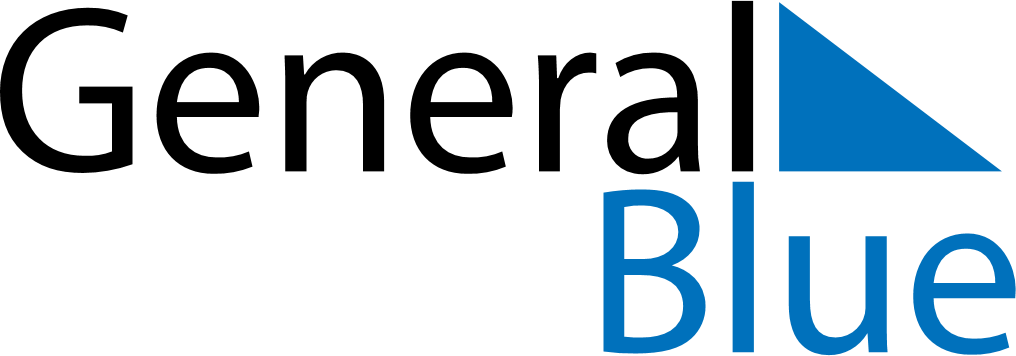 January 2019January 2019January 2019SerbiaSerbiaMondayTuesdayWednesdayThursdayFridaySaturdaySunday123456New Year’s DayNew Year’s Day78910111213Orthodox Christmas1415161718192021222324252627Saint Sava Day28293031